г. Петропавловск-Камчатский                                    «12» февраля 2019 года                                              В соответствии с  приказом Министерства просвещения Российской Федерации  и Федеральной службы по надзору в сфере образования и науки (Рособрнадзор) от 07.11.2018 № 190/1512 «Об утверждении Порядка проведения государственной итоговой аттестации по образовательным программам среднего общего образования», методическими рекомендациями по формированию и организации работы предметных комиссий субъекта Российской Федерации при проведении государственной итоговой аттестации по образовательным программам среднего общего образования, разработанными Федеральной службой по надзору в сфере образования и науки,ПРИКАЗЫВАЮ:1. Утвердить Порядок формирования предметных комиссий по учебным предметам при проведении государственной итоговой аттестации по образовательным программам среднего общего образования в Камчатском крае согласно приложению к настоящему приказу.2. Возложить функции по организации формирования составов предметных комиссий по учебным предметам при проведении государственной итоговой аттестации по образовательным программам среднего общего образования (далее - предметные комиссии) на краевое государственное автономное учреждение «Камчатский центр информатизации и оценки качества образования» (далее – КГАУ КЦИОКО), в том числе:1) обеспечить организацию дистанционного обучения и направление на очные семинары кандидатов на должности председателей предметных комиссий по учебным предметам;2) обеспечить организацию дистанционного и очного обучения педагогических работников, рекомендуемых для включения в состав предметных комиссий;3) создать необходимые условия для проведения квалификационных испытаний экспертов предметных комиссий, в том числе организовать выделение необходимого количества аудиторий для проведения квалификационных испытаний.3. Признать утратившим силу приказ Министерства образования и науки Камчатского края от 26.01.2016 № 87 «Об утверждении порядка присвоения статусов экспертам предметных комиссий по учебным предметам при проведении государственной итоговой аттестации по образовательным программам среднего общего образования в Камчатском крае».4. Контроль за исполнением настоящего приказа возложить на заместителя Министра Орешко Е.К.ВрИО Министра                                                                               А.Ю. КоротковаЗаместитель Министра                                                                           Е.К. ОрешкоНачальник отдела                                                                           М.Н. СолодовникПорядок формирования предметных комиссий по учебным предметам при проведении государственной итоговой аттестации по образовательным программам среднего общего образования в Камчатском крае (далее - Порядок)1. Общие положения 1.1. Настоящий Порядок определяет требования к опыту экспертов предметных комиссий по учебным предметам (далее – ПК) при проведении государственной итоговой аттестации по образовательным программам среднего общего образования (далее – ГИА) по проверке развернутых ответов участников экзаменов, порядок подготовки и проведения квалификационных испытаний экспертов предметных комиссий, проведение анализа работы предметных комиссий.1.2. Настоящий Порядок  разработан в соответствии с Федеральным законом от 29.12.2012 № 273-ФЗ «Об образовании в Российской Федерации», приказом Министерства просвещения Российской Федерации и Федеральной службы по надзору в сфере образования и науки (Рособрнадзор) от 07.11.2018 № 190/1512 «Об утверждении Порядка проведения государственной итоговой аттестации по образовательным программам среднего общего образования», методическими рекомендациями по формированию и организации работы предметных комиссий субъекта Российской Федерации при проведении государственной итоговой аттестации по образовательным программам среднего общего образования, разработанными Федеральной службой по надзору в сфере образования и науки (далее – Рособрнадзор).2. Требования к опыту экспертов по проверке развернутых ответов участников экзаменов2.1. Состав ПК по каждому учебному предмету формируется из лиц, отвечающих следующим требованиям:наличие высшего образования;соответствие квалификационным требованиям, указанным в квалификационных справочниках, и(или) профессиональных стандартах;наличие опыта работы в организациях, осуществляющих образовательную деятельность и реализующих образовательные программы среднего общего, среднего профессионального или высшего образования (не менее трех лет);наличие документа, подтверждающего получение ежегодного дополнительного профессионального образования, включающего в себя практические занятия (не менее чем 18 часов) по оцениванию образцов экзаменационных работ в соответствии с критериями оценивания по соответствующему учебному предмету. Также кандидату в эксперты ПК необходимо иметь положительные результаты квалификационного испытания.2.2. В период организации и проведения ГИА распределение функций между экспертами ПК осуществляется в зависимости от статуса, присвоенного эксперту по результатам квалификационного испытания: ведущий эксперт, старший эксперт, основной эксперт.2.3. Для присвоения статуса «ведущий эксперт» необходим опыт организационной работы в ПК или Государственной экзаменационной комиссии Камчатского края при проведении ГИА (далее – ГЭК). Отсутствие такого опыта допускается в случае, когда в состав ПК входит менее 10 человек.2.4. Экспертам, не назначенным заместителем председателя или председателем ПК и прошедшим квалификационные испытания с результатом, соответствующим статусу «ведущий эксперт», присваивается статус «старший эксперт».2.5. Статусы «ведущий эксперт» и «старший эксперт» могут присваиваться только экспертам, имеющим опыт оценивания развернутых ответов участников экзаменов. Для присвоения статуса «ведущий эксперт» опыт оценивания должен составлять не менее 3-х лет. 2.6. Для проведения третьей проверки могут быть назначены эксперты, которым в текущем году присвоен статус «ведущий эксперт» или «старший эксперт», ранее не проверявшие данную экзаменационную работу, имеющие опыт первой-второй проверки в текущем году.2.7. Для рассмотрения апелляций о несогласии с выставленными баллами при возникновении спорных вопросов по оцениванию развернутого ответа участника экзаменов может привлекаться только эксперт ПК, которому в текущем году присвоен статус «ведущий эксперт» или «старший эксперт», имеющий опыт первой-второй и третьей проверки в текущем году, не проверявший ранее экзаменационную работу участника экзамена, подавшего апелляцию о несогласии с выставленными баллами.2.8. Для проведения перепроверки экзаменационных работ участников экзаменов, инициированной Министерством образования и молодежной политики Камчатского края (далее – Министерство), привлекаться могут только эксперты, которым в текущем году присвоен статус «ведущий эксперт» или «старший эксперт», имеющие опыт первой-второй и третьей проверки в текущем году, и ранее не проверявшие данные работы.2.9. Для проведения перепроверки экзаменационных работ участников экзаменов, инициированной Рособрнадзором, привлекаться могут только эксперты, которые являются членами федеральных предметных комиссий и комиссий по разработке контрольных измерительных материалов (далее – КИМ).2.10. Для присвоения эксперту того или иного статуса устанавливаются следующие квалификационные требования:2.10.1. Требования к образованию экспертов и опыту их работы в образовательных организациях:наличие высшего образования;соответствие квалификационным требованиям, указанным в квалификационных справочниках, и (или) профессиональных стандартах;наличие опыта работы в организациях, осуществляющих образовательную деятельность и реализующих образовательные программы среднего общего, среднего профессионального или высшего образования (не менее трех лет);наличие документа, подтверждающего получение дополнительного профессионального образования, включающего в себя практические занятия по оцениванию образцов экзаменационных работ в соответствии с критериями оценивания по соответствующему учебному предмету, определяемыми Рособрнадзором.2.10.2. Требования к опыту оценивания экзаменационных работ участников единого государственного экзамена (далее – ЕГЭ):1) статус ведущего эксперта присваивается эксперту, имеющему опыт оценивания развернутых ответов участников ЕГЭ не менее трех лет; 2) статус старшего эксперта присваивается эксперту, имеющему опыт оценивания развернутых ответов участников ЕГЭ не менее двух лет.Отсутствие опыта оценивания развернутых ответов участников ЕГЭ допускается для вновь организуемых предметных комиссий по иностранным языкам (немецкому, испанскому, французскому, китайскому) в случае отсутствия предметной комиссии в предыдущие годы.2.11. Требования к результатам квалификационных испытаний: статусы экспертам присваиваются по значениям показателей согласованности, определенным по результатам квалификационных испытаний, согласно приложению № 1 к настоящему Порядку.2.12. Статус экспертов ежегодно устанавливается приказом Министерства.3. Проведение подготовки экспертов3.1. Для обеспечения единства подходов к оцениванию развернутых ответов участников экзаменов используется система согласования подходов к оцениванию (далее – система). Мероприятия по согласованию подходов к оцениванию развернутых ответов участников экзаменов осуществляются на федеральном и региональном уровнях.3.2. На федеральном уровне система включает следующие мероприятия для экспертов, имеющих статус ведущих экспертов: в рамках очных мероприятий с участием членов комиссий по разработке КИМ обсуждение и выработку подходов к оцениванию типичных случаев, вызывающих затруднения у экспертов ПК при оценивании;оценивание образцов экзаменационных работ в удаленном режиме;анализ результатов оценивания.3.3. На региональном уровне система включает следующие мероприятия:внедрение согласованных на федеральном уровне подходов к оцениванию в процессе подготовки экспертов ПК. подготовка экспертов под руководством специалистов, имеющих статус «ведущий эксперт», включающая практические занятия по оцениванию развернутых ответов участников экзаменов предыдущих лет; обязательное проведение в течение не менее чем 60 минут оперативного согласования подходов к оцениванию ответов на каждое задание с развернутым ответом между экспертами ПК непосредственно перед проверкой работ, проводимого в день начала проверки развернутых ответов участников экзаменов или накануне после получения критериев оценивания развернутых ответов из отдела организационно-технологического обеспечения государственной итоговой аттестации КГАУ «Камчатский центр информатизации и оценки качества образования», выполняющего функции регионального центра обработки информации (далее – РЦОИ).  3.4. Мероприятия по согласованию подходов к оцениванию развернутых ответов участников экзаменов на региональном уровне организуются Министерством. Подготовка экспертов проводится в соответствии с образовательными программами и с использованием:учебно-методических материалов для подготовки экспертов ЕГЭ, размещенных на официальном сайте федерального государственного бюджетного научного учреждения «Федеральный институт педагогических измерений» (далее - ФГБНУ «ФИПИ») (www.fipi.ru);образцов развернутых ответов участников экзаменов прошлых лет, предоставленных РЦОИ. 4. Квалификационное испытание для экспертов4.1. Квалификационное испытание для определения статуса экспертов по каждому учебному предмету проводится с использованием Интернет-системы дистанционной подготовки экспертов «Эксперт ЕГЭ» или аналогичных ресурсов. Квалификационное испытание для присвоения статуса эксперту проводится ежегодно.4.2. По результатам прохождения квалификационного испытания эксперту может быть присвоен один из следующих статусов: ведущий эксперт, старший эксперт, основной эксперт.Ведущий эксперт – статус, присваиваемый председателю и, по усмотрению председателя ПК (при наличии соответствующих результатов квалификационного испытания), заместителю председателя ПК, позволяющий осуществлять руководство подготовкой и/или подготовку экспертов на региональном уровне, участвовать в межрегиональных перекрестных проверках, привлекаться к рассмотрению апелляций по учебному предмету, консультировать экспертов ПК по вопросам оценивания развернутых ответов участников экзаменов, осуществлять проверку и перепроверку развернутых ответов участников экзаменов в составе ПК, в том числе в качестве третьего эксперта. Старший эксперт – статус, позволяющий осуществлять проверку и перепроверку выполнения заданий с развернутым ответом ГИА в составе ПК, в том числе назначаться для третьей проверки выполнения заданий с развернутым ответом ГИА, консультировать экспертов ПК по вопросам оценивания развернутых ответов участников экзаменов (по назначению председателя ПК) участвовать в межрегиональных перекрестных проверках, а также в проверках в рамках рассмотрения апелляции о несогласии с выставленными баллами.Основной эксперт – статус, позволяющий осуществлять первую или вторую проверку выполнения заданий с развернутым ответом ГИА, участвовать в межрегиональных перекрестных проверках в составе ПК.4.3. Для присвоения эксперту того или иного статуса должно быть установлено соответствие его квалификации:требованиям к экспертам, определенным пунктами 2.1, 2.10.1 настоящего Порядка;требованиям к опыту оценивания экзаменационных работ участников экзаменов;требованиям к результатам квалификационного испытания.4.4. ПК формируются из числа ведущих экспертов, старших экспертов, основных экспертов. Эксперты, не прошедшие квалификационное испытание в текущем году, не допускаются к включению в состав ПК и не могут принимать участие в проверке развернутых ответов участников экзаменов в текущем году.4.5. Председателю ПК присваивается статус ведущего эксперта без участия в квалификационном испытании. Заместителем председателя ПК может быть назначен эксперт, имеющий статус ведущего эксперта.5. Допуск экспертов к прохождению квалификационного испытания5.1. Кандидат в эксперты ПК предоставляет председателю ПК:заявление по форме, установленной в приложении № 2 к настоящему Порядку;копию диплома о высшем профессиональном образовании;копию удостоверения о прохождении курсов повышения квалификации, программа которых включает в себя практические занятия по оцениванию образцов экзаменационных работ в соответствии с критериями оценивания по соответствующему учебному предмету, определяемыми Рособрнадзором.5.2. К квалификационному испытанию допускаются лица, удовлетворяющие требованиям пунктов 2.1, 2.10.1 настоящего Порядка, и не имеющие среди участников ГИА текущего года близких родственников по соответствующему учебному предмету.5.3. Квалификационное испытание по каждому учебному предмету проводится по единым для всех субъектов Российской Федерации измерительным материалам, составленным из эталонных работ, отбор которых осуществлен ФГБНУ «ФИПИ».5.4. Квалификационное испытание организуется и проводится сотрудниками краевого государственного автономного учреждения «Камчатский центр информатизации и оценки качества образования» (далее - КГАУ КЦИОКО), ответственными за организацию формирования составов ПК, в соответствии с графиком проведения квалификационного испытания. Квалификационное испытание проводится на базе КГАУ КЦИОКО.5.5. Квалификационное испытание проводится в письменной форме или непосредственно в Интернет-системе дистанционной подготовки экспертов «Эксперт ЕГЭ» с использованием персонального компьютера. Форму проведения квалификационного испытания определяет председатель или заместитель председателя ПК.5.6. В ходе проведения квалификационного испытания кандидат в эксперты ПК проверяет работы участников ЕГЭ предыдущих лет, имеющих эталонную оценку, оформляя ответы на специальных бланках согласно приложению № 3 к настоящему Порядку (в случае проведения квалификационного испытания в письменной форме) или действует согласно инструкции, определенной оператором дистанционной системы подготовки экспертов (в случае проведения квалификационного испытания с использованием программы «Эксперт ЕГЭ»).  Председатель ПК совместно с заместителем председателя ПК проверяют бланки ответов кандидатов в эксперты. Результаты проверки оформляются в бланке ответов кандидата в эксперты ПК. 5.7. Председатель ПК направляет в ГЭК предложения согласно приложению № 4 к настоящему Порядку по персональному составу ПК с информацией о присвоении экспертам статусов по результатам квалификационного испытания.6. Проведение анализа работы ПК 6.1. Анализ работы ПК проводится в целях оптимизации работы ПК по проверке развернутых ответов участников экзаменов, ее максимальной объективности, выработке единых требований и подходов к оцениванию экзаменационных работ, минимизирующих уровень субъективности проверяющих экспертов.6.2. При анализе работы ПК должны быть учтены следующие направления деятельности ПК:1) условия проведения проверки: нахождение ПК в/вне здания РЦОИ, количество зданий, помещений, где размещается ПК; количество аудиторий при работе ПК;проведение оперативного согласования подходов к оцениванию развернутых ответов в день получения критериев оценивания перед началом проверки (проводилось ли, продолжительность, была ли потребность в проведении дополнительного согласования в процессе проверки);работа экспертов-консультантов, назначенных председателем ПК при работе ПК, их количество, принцип распределения по помещениям, сфера консультирования (консультация экспертов, находящихся в одном помещении/аудитории; консультация по оцениванию ответов на определенные задания и т.п.);наличие специально оборудованного в помещениях ПК рабочего места с выходом в информационно-телекоммуникационную сеть «Интернет» для обеспечения возможности уточнения экспертами изложенных в экзаменационных работах участников экзаменов фактов; востребованность этого рабочего места;прочее (в случае выявления условий, существенно влияющих на качество работы ПК).	2) количество и доля экспертов ПК, имеющих статус ведущего, старшего, основного эксперта.	3) квалификация экспертов (соответствие требованиям Порядка, количество экспертов, квалификация которых не соответствует требованиям Порядка, причины включения в ПК таких экспертов).	4) общее количество проверок, проведенных ПК (отдельно проверок первым и вторым экспертом, третьих проверок, проверок апелляционных работ, перепроверок по решению Министерства).	5) общее количество экспертов ПК, задействованных при проверке экзаменационных работ в разные периоды проведения ГИА (досрочный, основной и дополнительный).	6) общее количество экспертов ПК, задействованных при проверке апелляционных работ. Принцип отбора экспертов, привлекаемых к рассмотрению апелляций.	7) статистика рассмотрения апелляций о несогласии с выставленными баллами за развернутые ответы (общее количество поданных апелляций, количество удовлетворенных апелляций в отношении изменения баллов за развернутые ответы, количество работ с пониженными на апелляции результатами, повышенными на апелляции результатами, минимальное и максимальное изменение баллов, основные причины удовлетворения апелляции).	8) общее количество экспертов, осуществлявших третью проверку.	9) доля работ, направленных на третью проверку после проверки в ПК, т.е. без учета пустых экзаменационных работ (средний показатель по всей комиссии). 	10) максимальное и минимальное значение индивидуальных показателей экспертов «доля экзаменационных работ, направленных на третью проверку». 	11) максимальное и минимальное количество экзаменационных работ, проверенных одним экспертом. 	12) перечень экспертов, допускающих в оценивании значительные расхождения в баллах (более чем 5% проверяемых экзаменационных работ), выставленных другими экспертами:случаи существенной разницы между суммой баллов первого и второго экспертов; анализ ситуации, выявленные причины, принятые решения (повышение квалификации, изменение функционала в рамках работы ПК, исключение из ПК, иное);случаи существенной разницы в баллах, выставленных за каждую позицию оценивания; анализ ситуации, выявленные причины, принятые решения (повышение квалификации, изменение функционала в рамках работы ПК, исключение из ПК, иное);случаи существенной разницы в баллах, выставленных за каждую позицию оценивания; анализ ситуации, выявленные причины, принятые решения (повышение квалификации, изменение функционала в рамках работы ПК, исключение из ПК, иное).	13) результаты выборочной экспертизы председателем результатов оценивания развернутых ответов экспертами, показавших рассогласованную работу при проведении оценивания.	14) плановое количество экспертов ПК в следующем году, плановое количество экспертов, имеющих право осуществлять третью проверку, перепроверку, проверку апелляционных работ (экспертов, имеющих статус старшего или ведущего эксперта), предполагаемые показатели согласованности работы экспертов для присвоения статуса экспертам ПК при проведении квалификационных испытаний.	15) планируемые изменения в процессах подготовки экспертов, формировании ПК, организации процедуры оценивания работ относительно предыдущего года.	16) основные выводы по работе ПК.Показатели согласованности оценивания по результатам квалификационного испытания и их значениязаявление. Прошу допустить меня к квалификационному испытанию для получения статуса эксперта предметной комиссии по учебному предмету _________________________________________________.Близких родственников среди участников государственной итоговой аттестации по образовательным программам среднего общего образования в форме единого государственного экзамена и государственного выпускного экзамена по учебному предмету_______________________________ в 20_______году не имею.Сведения, которые я сообщил(а), достоверные.Приложение.Копия диплома о высшем образовании.Копия удостоверения о прохождении повышения квалификации по оцениванию развернутых ответов в ____________ году.«___»_________20____г			___________________________                                                                 (подпись / расшифровка)Предмет _______________________Эксперт ПК ____________________ Заполняется Председателем ПК:Прошу рассмотреть предложения о списочном составе предметной комиссии Камчатского края по __________________, и предложения по включению лиц в предметные комиссии, создаваемые Рособрнадзором.«_____»_______20____г. 		                   ______________ /_______________/								 подпись           /  расшифровка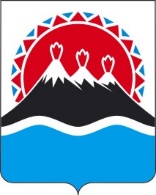 МИНИСТЕРСТВО ОБРАЗОВАНИЯ И МОЛОДЕЖНОЙ ПОЛИТИКИКАМЧАТСКОГО КРАЯПРИКАЗ № 116Об утверждении Порядка формирования предметных комиссий при проведении государственной итоговой аттестации по образовательным программам среднего общего образования в Камчатском краеПриложение  к приказу Министерства образования
и  молодежной политики Камчатского краяот ___.___.2019 № _______Приложение № 1 к Порядку формирования предметных комиссий по учебным предметам при проведении государственной итоговой аттестации по образовательным программам среднего общего образования в Камчатском краеПредметМинимальное значение показателяМинимальное значение показателяМинимальное значение показателяПредметВедущий экспертСтарший экспертОсновной экспертРусский язык90%85%75%Иностранные языки90%85%75%Обществознание90%85%75%Литература90%85%75%Биология90%85%80%История90%85%80%Физика95%93%90%Химия95%93%90%Информатика и ИКТ95%93%90%География95%93%90%Математика99%95%93%Приложение № 2 к Порядку присвоения статусов экспертам предметных комиссий по учебным предметам при проведении государственной итоговой аттестации по образовательным программам среднего общего образования в Камчатском краеПредседателю предметной комиссии __________________________по_____________________________(наименование учебного предмета) при проведении государственной итоговой аттестации по образовательным программам среднего общего образованияот __________________________________                                  (ФИО)__________________________________(место работы, должность)__________________________________(мобильный телефон)Приложение № 3 к Порядку присвоения статусов экспертам предметных комиссий по учебным предметам при проведении государственной итоговой аттестации по образовательным программам среднего общего образования в Камчатском крае№ заданияЗаданиеМаксимальный баллВыставленный балОцените задание С2 участника ЕГЭ2Количество заданий всего_________________Количество верно выполненных заданий (совпадение с эталонной работой)_________________% верно выполненных заданий (совпадение с эталонной работой)__________________Количество заданий, расхождение в которых с эталонной работой составило 2 и более балла __________________% заданий, расхождение в которых с эталонной работой составило 2 и более балла ___________________Итоговая оценка ________________допущен(а) / не допущен(а) к работе в ПК«________» ____________ 20_____г.Председатель _______________________ФИО / подписьПриложение № 4 к Порядку присвоения статусов экспертам предметных комиссий по учебным предметам при проведении государственной итоговой аттестации по образовательным программам среднего общего образования в Камчатском краеВ Государственную экзаменационную комиссию Камчатского края по проведению государственной итоговой аттестации образовательным программам среднего общего образованияот председателя предметной комиссии по _________________________________(наименование предмета)_________________________________ (ФИО председателя)№ п/пФИОМесто работы, должностьРезультат квалификационных испытаний(Х% / отметка)Стаж работы в ПК (лет)Стаж организационной работы в составе ПК / ГЭК (лет)Рекомендуемый статусПримечание (рекомендация в ФПК, предметной комиссии менее 10 чел., и т.п.)